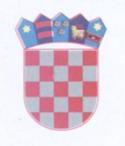 REPUBLIKA  HRVATSKAOPĆINSKO IZBORNO POVJERENSTVOOPĆINE DVORKlasa: 013-01/17-01/03Ur. broj: 2176/08-17-01/31Dvor, 06. srpnja 2017.	Na temelju odredbe članka 126. stavak 7. i 8. Zakona o lokalnim izborima (Narodne novine broj: 144/12 i 121/16, dalje u tekstu: Zakon o lokalnim izborima), Općinsko izborno povjerenstvo Općine Dvor objavljuje izvješće o visini troškova izbora i načinu njihova korištenja u bruto iznosu kako slijedi;								Predsjednica							      Mihaela Rastovac, v.r.VRSTA TROŠKOVAIZNOS SREDSTAVA U KUNAMANaknada biračkim odborimaI. i II. krug izbora /118x574,58/115.482,73Glasački listići, zapisnici i prijepisi zapisnika za I. i II. krug glasovanja5.133,50Troškovi prevoditeljice glasačkog listića s latinice na ćirilicu 300,00Tiskanje plakata840,00Naknade za rad članova stalnog i proširenog sastava Izbornog povjerenstva -I. i II. krug46.464,61Naknada informatičkom koordinatoru i financijskom koordinatoru – I. i II. krug6.758,51Objava kandidacijskih lista i  izbornih rezultata u Večernjem listu15.117,50Putni troškovi Izbornog povjerenstva4.956,00UKUPNO195.052,85